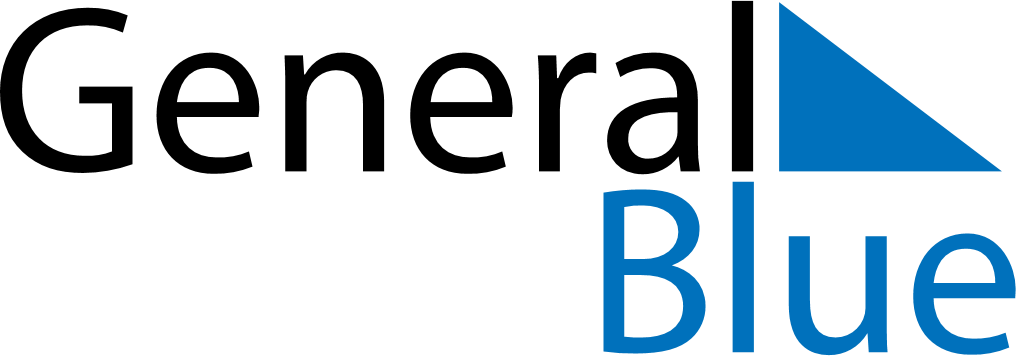 Guatemala 2021 HolidaysGuatemala 2021 HolidaysDATENAME OF HOLIDAYJanuary 1, 2021FridayNew Year’s DayApril 1, 2021ThursdayMaundy ThursdayApril 2, 2021FridayGood FridayApril 3, 2021SaturdayEaster SaturdayApril 4, 2021SundayEaster SundayMay 1, 2021SaturdayLabour DayJuly 2, 2021FridayArmy DaySeptember 15, 2021WednesdayIndependence DayOctober 20, 2021WednesdayRevolution DayNovember 1, 2021MondayAll Saints’ DayDecember 24, 2021FridayChristmas EveDecember 25, 2021SaturdayChristmas DayDecember 31, 2021FridayNew Year’s Eve